  Busy Bees Preschool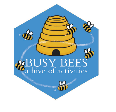 Dropping off and collecting your childJust a reminder of drop off & collection times;Children booked in from 8.30am we ask that you arrive between 8.30-8.45am.Children is booked from 9am, the side gate will be open between 8.55-9.10am to enable staggered drop offs. Anybody arriving after this time needs to knock the main door. Also please notify us if someone different will be collecting your child, the person collecting will need identification and the password on your registration. If you need to collect your child early for any reason, please phone/email to inform us of this.Thank youGeneral Information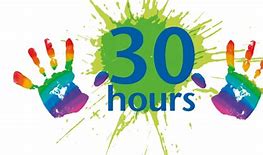 Communication Communication between home and preschool is essential in the smooth running of the preschool.Please inform us of any changes such as mobile phone numbers, addresses etc to we can keep our records up to date and can always get hold of you if we need to. Please also share any information that may affect your child’s well-being such a change with family circumstances or family bereavement with the manager or your child’s key person, so we can offer tailored support to your child if required. All information shared will be in confidence and only discussed with staff on a need to know basis. Also…There is strictly no parking for parents on the school site unless you have a disabled permit. Although the access gates are currently not working there is only parking and access for staff and deliveries. We understand that for some It is a quicker route however, parents should also refrain from walking through this wayKeep up to date with news and reminders by checking the notice boards, emails and joining our private Facebook group just search Busy Bees Preschool, Salisbury and look for our logo. We respectfully ask that parents do not request staff as friends on social media unless you know the staff members previously. Our expectations is for staff to have a professional relationship with parents at all times. All messages about your child need to be sent directly to the preschool email/Facebook message rather than individual staff members.Please remember Busy Bees has an ‘open door’ policy so if you would like a chat with your child’s key person, or if you have any concerns please contact us to arrange this. The 4 o’clock club and 8am breakfast club can be used on an ad-hoc basis. If you need to use this service, then book in with either Nikki or Emma or email the setting to arrange this. Payment for the additional hours will need to be paid within 7 days of the invoice being issued.Can I ask that all parents are familiar and understand the Guidance for Parents, in particular the sickness policy. Thank you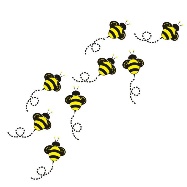 Term 1 Newsletter; September 2020Welcome back to you all and a warm welcome to all our new children and their families. We aim to ensure that your child has a positive experience during their time at Busy Bees and provide stimulating & challenging experiences that support their learning and development.Please remember that the children have had a long break away from the setting and many are new to the setting. Each child will settle in their own way and in their own time. Parents must say goodbye and drop off at the door and make sure you say goodbye before you leave. You are welcome to phone/email to check how they are doing!